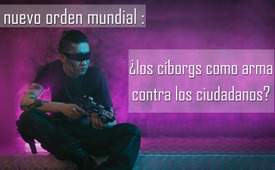 El nuevo orden mundial: ¿los cíborgs como arma contra los ciudadanos?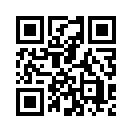 Mientras el mundo sigue sumergido en la crisis de Corona, el FEM ya tiene planes concretos sobre cómo debe desarrollarse el mundo después. En el transcurso de la "Cuarta Revolución Industrial", se producirá una fusión de nuestras identidades física, digital y biológica, los llamados cyborgs. Pero, ¿qué intereses persigue el FEM con el desarrollo de máquinas humanas controladas por ordenador?Mientras el mundo sigue inmerso en la crisis de Corona, el muy influyente Foro Económico Mundial, o WEF por sus siglas en inglés, ya tiene planes concretos sobre cómo debe desarrollarse el mundo después. Con el "Great Reset" y la "Cuarta Revolución Industrial" asociada, se supone que todo evolucionará a mejor. En un discurso ante el Consejo de Asuntos Globales de Chicago, una suborganización del poderoso think tank neoyorquino Consejo de Relaciones Exteriores, o CFR por sus siglas en inglés, el Presidente del FEM, Klaus Schwab, dejó claro a qué se reduce todo esto, entre otras cosas. Dijo: "La 'Cuarta Revolución Industrial' llevará a una fusión de nuestras identidades física, digital y biológica", con lo que Schwab no describe otra cosa que el transhumanismo. Esto significa que los límites de las posibilidades humanas aumentarán mediante el uso de procesos tecnológicos, creando los llamados cyborgs, que son seres híbridos de hombre y máquina.

Los proyectos militares actuales demuestran que estos planes futuristas son todo menos ciencia ficción. Expertos en defensa alemanes, suecos, finlandeses, británicos, canadienses y estadounidenses investigan actualmente las posibilidades de optimización transhumanista de los soldados en diversos proyectos. Esto implica todo lo que puede hacer que las personas sean artificialmente más eficientes. Empezando por las gafas de realidad virtual, que son extensiones de la percepción de la realidad asistidas por ordenador, pasando por la ingeniería genética hasta las interfaces cerebro-máquina y los drogas. Según un instituto del ejército estadounidense, esto podría crear súper soldados que "maten sin piedad, no se cansen, no muestren miedo y se comporten más como una máquina que como un humano".
En este contexto, resulta sugerente que estos soldados cibernéticos no sean principalmente adecuados para luchar contra otros ejércitos. Porque el factor decisivo en la guerra es el uso de tecnología armamentística superior, como los drones, los aviones de combate y los misiles. Sin embargo, según el reputado periodista económico Norbert Häring, que ha analizado un reciente estudio del ejército británico sobre este tema, la fuerza de los cíborgs reside en otro ámbito. Según este estudio, los cíborgs son especialmente útiles para suprimir levantamientos, en guerras civiles y países ocupados, donde un ejército técnicamente superior lucha contra una población y sus partisanos.
Ahora, uno podría suponer que estos desarrollos son de origen puramente militar. Desgraciadamente, este no es el caso. El desarrollo de los cíborgs está siendo impulsado deliberadamente por el FEM en los más altos niveles de gobierno. Por ejemplo, un instituto gubernamental canadiense que trabaja en el desarrollo de máquinas-hombre controladas por ordenador está dirigido por Kristel Van der Elst. Ha sido jefa de un grupo asesor del FEM y miembro del Comité Ejecutivo del FEM. El miembro de su equipo es Nicholas Davis, que también fue miembro de la junta directiva de la FEM hasta 2019. Además del gobierno canadiense, Van der Elst también asesora al gobierno de EE.UU., a la Comisión de la UE y a la OCDE [por favor, desvanézcase en el fondo: Organización para la Cooperación y el Desarrollo Económico].

Teniendo en cuenta que el "Great Reset" pretende suprimir la libertad de las personas en todo el mundo y establecer un sistema de control y vigilancia absoluta [insertar www.kla.tv/18281], surge inevitablemente la pregunta: ¿Qué intereses persigue la FEM con el desarrollo de los llamados soldados cibernéticos? ¿Es posible que se utilicen específicamente para la supresión de futuros levantamientos, para actuar sin piedad ni emoción humana contra una población resistente que se rebela contra este régimen forzado?

Estas perspectivas son, por supuesto, extremadamente temibles y deprimentes, pero no es necesario llegar a eso. El " Great Reset " puede evitarse. Si la población puede ser informada sobre estos planes que han salido a la luz, se convertirán en un boomerang que hará caer a los autoproclamados gobernantes del mundo. Por lo tanto, la difusión de esta información entre la humanidad es absolutamente existencial. De este modo, el viejo dicho se hará realidad una vez más. "Los que apuntan alto, caen bajo".de hag.Fuentes:Weltwirtschaftsforum - Transhumanismus
https://deutschelobbyinfo.com/2021/03/06/weltwirtschaftsforum-die-transhumane-zukunft-verschmelzung-von-physischer-und-digitaler-identitaet/

https://deutsche-wirtschafts-nachrichten.de/507640/Klaus-Schwab-Great-Reset-wird-zur-Verschmelzung-unserer-physischen-digitalen-und-biologischen-Identitaet-fuehren

www.freiewelt.net/nachricht/klaus-schwab-der-great-reset-macht-den-weg-frei-zum-transhumanismus-10083056/


Chicago Council on Global Affairs
https://zombiewoodproductions.wordpress.com/2015/03/24/das-council-on-foreign-relations-wer-hat-einen-krieg-bestellt/

https://en.wikipedia.org/wiki/Chicago_Council_on_Global_Affairs


Augmented-Reality
www.it-zoom.de/trend/ar-brillen/


Kämpfende Mensch-Maschinen
https://norberthaering.de/news/mensch-maschinen-soldaten/

https://norberthaering.de/die-regenten-der-welt/biodigitale-konvergenz/

https://de.rt.com/international/118080-biodigitale-konvergenz-kanadische-regierung-untersucht/


Norbert Häring
https://de.wikipedia.org/wiki/Norbert_H%C3%A4ring


Studie der britischen Armee zur transhumanen Optimierung
https://www.gov.uk/government/publications/human-augmentation-the-dawn-of-a-new-paradigm

https://assets.publishing.service.gov.uk/government/uploads/system/uploads/attachment_data/file/986301/Human_Augmentation_SIP_access2.pdfEsto también podría interesarle:---Kla.TV – Las otras noticias ... libre – independiente – no censurada ...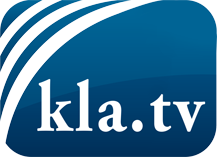 lo que los medios de comunicación no deberían omitir ...poco escuchado – del pueblo para el pueblo ...cada viernes emisiones a las 19:45 horas en www.kla.tv/es¡Vale la pena seguir adelante!Para obtener una suscripción gratuita con noticias mensuales
por correo electrónico, suscríbase a: www.kla.tv/abo-esAviso de seguridad:Lamentablemente, las voces discrepantes siguen siendo censuradas y reprimidas. Mientras no informemos según los intereses e ideologías de la prensa del sistema, debemos esperar siempre que se busquen pretextos para bloquear o perjudicar a Kla.TV.Por lo tanto, ¡conéctese hoy con independencia de Internet!
Haga clic aquí: www.kla.tv/vernetzung&lang=esLicencia:    Licencia Creative Commons con atribución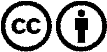 ¡Se desea la distribución y reprocesamiento con atribución! Sin embargo, el material no puede presentarse fuera de contexto.
Con las instituciones financiadas con dinero público está prohibido el uso sin consulta.Las infracciones pueden ser perseguidas.